03-251 Москвич-434 4х2 трехдверный заднеприводный фургон ёмк. 1.5 м3 грузоподъемностью 400 кг, мест 2, снаряженный вес 1.04 тн, полный вес 1.59 тн, УЗАМ-412Э 75 лс, 115 км/час, 34454 экз., «Ижмаш» г. Ижевск 1968-73 г.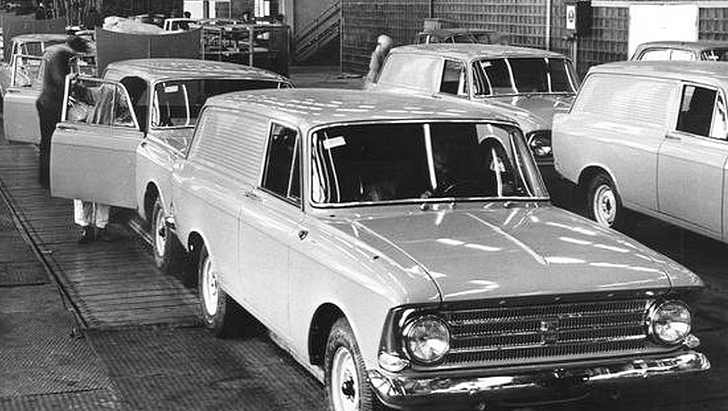 История развития   Московский завод малолитражных автомобилей (МЗМА) не имел возможностей наращивать объемы выпуска продукции, кроме того, в производственной программе была велика доля экспорта. Для обеспечения потребностей внутреннего рынка в 1965 г. и было принято решение о постройке автозавода в г. Ижевске. Первым автомобилем ижевской сборки стал "Москвич-408", выпущенный 12 декабря 1966 года. Внешний вид "ИЖ Москвич" в первые годы не отличался от машин московского завода. Вскоре модельный ряд "Москвичей" ижевского производства пополнила версия с полуторалитровым 75 сильным мотором УЗАМ -412. Машина, как и в Москве, получила индекс "Москвич-412". Но в Ижевске, в отличие от Москвы в конце 1967 года прекратили выпуск машин со старым мотором, полностью сосредоточившись на 412-й модели. Машины ИЖ имели свою эмблему на решетке радиатора и надпись "Москвич" на крышке багажника.  В 1968 году «Ижмаш» выпустил на базе модели Мосвкич-412 цельнометаллический фургон с несущим кузовом - Москвич-434. За основу был взят кузов фургона Москвич-433 Двигатель – бензиновый, 4-цилиндровый, карбюраторный, объемом 1,5 литра и мощностью 75 лошадиных сил. Грузовое отделение кузова имело металлический пол и было отделено от кабины металлической перегородкой. Первые варианты «Москвича-433» имели глухую перегородку с маленьким круглым окошком между кабиной и грузовым отсеком. Позже верхнюю половину перегородки убрали, получился бортик высотой со спинку сидений. Появилась возможность подобраться к поклаже и со стороны кабины. В грузовом отделении была предусмотрена двустворчатая задняя дверь с наружной замочной ручкой. В открытом положении плоскость нижней створки двери совпадала с плоскостью пола багажного отделения, что облегчало погрузку и выгрузку. Передняя подвеска была независимой, пружинная, со стабилизатором поперечной устойчивости, задняя зависимая на продольных полуэллиптических рессорах. Рессоры были несколько короче, чем у Москвича-408, имели такую же длину, как рессоры Москвича-426, но отличались креплением заднего конца с помощью резьбовой втулки вместо резиновой втулки и пальца. Кроме того, на колеса этого автомобиля, имевшего уширенный обод, монтировались шины большего размера.  Москвич-434, как и все автомобили Ижевского автозавода тех времен внешне были как автомобили «МЗМА/АЗЛК» и отличались эмблемой «ИЖ» на передке и видоизмененной решеткой радиатора. Автозавод работал под эгидой Министерства обороны, так как долгое время входил в состав оборонного завода «Ижмаш», так что за качеством ижевских «Москвичей» следили более пристально, чем за их собратьями на АЗЛК. А вот отделка салона в ижевских автомобилях, наоборот, была грубее.Автомобили Ижевского завода развивались по своему пути. ИЖ-2715 появившийся в 1972 году и который пришел на смену Москвич-434, являлся уже самостоятельно разработкой Ижевского Автозавода .Технические характеристикикузовнесущий, трехдверный универсалколичество дверей3грузоподъемность2+400 кг или 2+250 кг (в зависимости от условий)длина4166 ммширина1550 ммвысота1500 ммколесная база2400 ммколея передняя1247 ммколея задняя1270 ммдорожный просвет178 ммобъем багажника 1,5 м3расположение двигателяспереди продольнотип двигателя4-цилиндровый, бензиновый, карбюраторный, 4-тактныйобъем двигателя1500 см3Мощность75 л/с. при 4750 об/минКрутящий момент10,2Н*м при 2750  об/минКлапанов на цилиндр2 КПчетырехступенчатая механическаяПодвеска передняянезависимая, пружинная, с поперечными рычагами, бесшкворневая, собрана на штампованной поперечинеПодвеска задняяна двух продольных листовых полуэллиптических рессорах. Амортизаторы гидравлические, телескопическиеСнаряженный вес1040 кгПолный вес1590 кгТормоза передниебарабанныеТормоза задниебарабанныеРасход топлива9,2 л/100 кммакс. скорость115 км/часгоды производства1968-1973тип приводазаднийразгон 0-100 км/ч сек